г.Тольятти                                                                                                             Руководителю  предприятия                                                                                                                                                                  Агроному  Предлагаем минеральные удобрения производства заводов ОАО «КуйбышевАзот»,ОАО «ТольяттиАзот»,    ОАО «Акрон» и ГК «ФОСАГРО».       Наши преимущества:ООО «Элси» является действительным членом Торгово-промышленной палаты г.Тольятти и Торгово-промышленной палаты Российской Федерации (членский билет № 139-1109); Прямые договора с заводами;Условия оплаты оговариваются индивидуально;Предоставляем скидки при больших объемах и постоянным покупателям;Осуществляем поставку сборных грузов (доставка разных удобрений в одной машине);Доставка собственным транспортом;Мы всегда на связи.На СЕНТЯБРЬ наша компания предлагает:          * В стоимость включена  погрузкаЦены указаны с учетом 100% предоплаты и на объём от 60 тонн НА УСЛОВИЯХ САМОВЫВОЗА С ЗАВОДАТакже в наличие и под заказ различные туковые смеси В  зависимости от объема предоставляются скидки.Поставку осуществляем ж/д и автотранспортом.     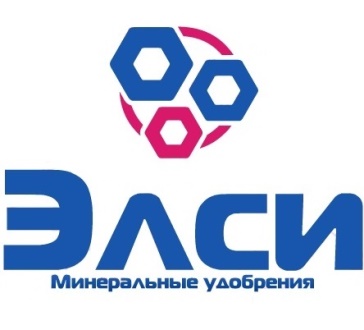 ООО «Элси»445028, Самарская обл., г.Тольятти, ул. Ленинградская, д.30,  оф.48ИНН/КПП 6324062230 / 632401001ОГРН 1156313025318р/с 40702810712300031903 в ПАО АКБ «АВАНГАРД»БИК 042202747 к/с 30101810000000000201НаименованиеЦена с НДС за тонну*Аммиачная селитра марки «Б» - КуйбышевАзот11 500Карбамид марки «Б» (МКР/мешки) –ТольяттиАзот13 900 / 14 100Карбамид марки «Б» (насыпь/мешки) –КуйбышевАзот16 500 / 17 000КАС-32 (Карбамидно-аммиачная смесь) – жидкое удобрение - КуйбышевАзот10 300Аммиачная вода 25%  марки «Б» ГОСТ 9-925 400Сульфат аммония кристаллический11 000Азофоска NPK 15:15:15 17 400Азофоска NPK 16:16:16 18 450Диаммофоска NPK 10:26:2622 700Аммофос 12:5226 100Фосфоритная мука от 4 500Ирина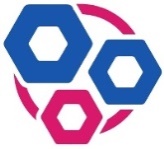 8 (8482) 71 – 94 - 418 (937) 216 – 70 - 07 elsitlt@bk.ru / info@elsitlt.ruhttp://elsitlt.ruДмитрий8 (987) 968 – 68 - 278 (937) 214 – 70 - 07 elsitlt@inbox.ru / dmitry@elsitlt.ruhttp://elsitlt.ru